凌婷婷姓名凌婷婷性别女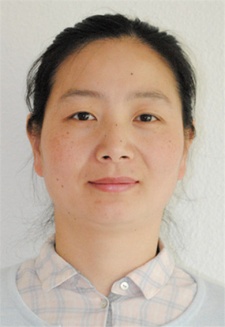 学历研究生学位硕士院系城市建设与交通学院实验中心城市建设与交通学院实验中心专业技术职务及专家称谓助理实验师邮箱1397330470@qq.com1397330470@qq.com1397330470@qq.com1397330470@qq.com主要研究领域及方向结构工程结构工程结构工程结构工程个人简历2018年11月至今在合肥学院城市建设与交通学院工作2012年1月——2018年10月在德国 Dlubal 公司工作2011年11月从德国汉诺威大学土木工程学院结构工程专业毕业2018年11月至今在合肥学院城市建设与交通学院工作2012年1月——2018年10月在德国 Dlubal 公司工作2011年11月从德国汉诺威大学土木工程学院结构工程专业毕业2018年11月至今在合肥学院城市建设与交通学院工作2012年1月——2018年10月在德国 Dlubal 公司工作2011年11月从德国汉诺威大学土木工程学院结构工程专业毕业2018年11月至今在合肥学院城市建设与交通学院工作2012年1月——2018年10月在德国 Dlubal 公司工作2011年11月从德国汉诺威大学土木工程学院结构工程专业毕业近五年主要科研项目绿色建筑外墙装饰砂浆原材料各级配能源消耗相关性比较绿色建筑外墙装饰砂浆原材料各级配能源消耗相关性比较绿色建筑外墙装饰砂浆原材料各级配能源消耗相关性比较绿色建筑外墙装饰砂浆原材料各级配能源消耗相关性比较主要成果（论文、著作、专利等）------------获奖情况------------